Reduced efficacy of norfloxacin prophylaxis to prevent spontaneous bacterial peritonitis over time: a systematic review and meta-analysisMarcus M. Mücke1, Victoria T. Mücke1, Christiana Graf1, Katharina M. Schwarzkopf1, Philip G Ferstl1, Javier Fernandez2, Stefan Zeuzem1, Jonel Trebicka1, Christian M. Lange3*, Eva Herrmann4*1Department of Internal Medicine 1, University Hospital Frankfurt, Goethe University, Frankfurt am Main, Germany2Liver Unit, Hospital Clinic Barcelona, Catalonia, Spain3Department for Gastroenterology and Hepatology, University Hospital Essen and University of Duisburg-Essen, Essen, Germany  4Institute of Biostatistics and Mathematical Modeling, Goethe University, Frankfurt am Main, Germany* both authors share senior authorshipAPPENDIXADDITIONAL METHODSData Sources and SearchesThe PubMed MEDLINE, Embase and Cochrane databases were searched for English language articles from database inception to 31 May 2019 using the following search algorithm: “(antibiotic prophylaxis OR norfloxacin prophylaxis OR ciprofloxacin prophylaxis OR quinolone prophylaxis OR rifaximin prophylaxis OR trimethoprim-sulfamethoxazole prophylaxis) AND (liver cirrhosis OR liver disease OR cirrhosis OR ascites).“ All full papers were considered, there was no limit to the study type. References from relevant reviews and original research articles were examined for other potential studies. Two researchers (MMM and VTM) independently performed all searches, title and abstract screening, study selection, data extraction and quality assessment, resolving discrepancies by discussion or by a third author (CML). Study Selection and Inclusion/Exclusion CriteriaInclusion and exclusion criteria were determined a priori. All trials of patients with established diagnosis of liver cirrhosis that assessed SBP occurrence/recurrence under antibiotic prophylaxis with the common antibiotic agents (i.e. ciprofloxacin, norfloxacin, rifaximin, trimethoprim sulfamethoxazole) were eligible for inclusion. As there were many retrospective/low quality papers reporting on SBP prophylaxis, only randomized controlled trials with the current accepted definition of SBP (ascitic fluid with > 250/ml polymorphonuclear cells) were included in the final analysis. We excluded studies involving pediatric patients (aged <18 years), trials that did not provide at least a subgroup analysis for patients on primary or secondary prophylaxis, studies with missing data on mean follow-up (for calculation of incidence rate ratios), trials assessing antibiotic therapy/prophylaxis in patients with gastrointestinal bleeding, as well as case reports or case series with less than 10 patients.  Data Extraction and Quality AssessmentAll articles were screened in title and abstract to identify relevant studies for full-text analysis. All relevant data were extracted including study author, study type, publication date, country, study population characteristics (e.g. total number of participants, age, male/female ratio, number of patients with Child Pugh B and C cirrhosis, serum sodium, creatinine, bilirubin, albumin, and ascites protein).  For quality assessment, all included studies were evaluated with the National Institutes of Health quality assessment tools for “Controlled Intervention Studies” as outlined in the tool description (https://www.nhlbi.nih.gov/health-topics/study-quality-assessment-tools), studies were rated to be of “good“, “fair” or “poor” quality, respectively. APPENDIXAppendix Table 1. PRISMA checklist.Appendix Table 2. Characteristics of prospective studies on SBP prophylaxis identified during search.Age, Child Pugh Score and Ascites protein count are given as mean/median (± standard deviation [SD]) or rage)Definition of SBP in each study was according to current guidelines (with > 250/ml polymorphonuclear cells, PNC) with the following exceptions: Gines et al. defined SBP as PNC > 350/ml, Soriano et al. and Rolachon et al. defined SBP as either PNC > 250/ml and a positive blood culture.  aof the quinolone group.bif two figures are given, the first is the quinolone group, the second the other groupcSix patients with a history of spontaneous bacterial peritonitis.donly reported in 40 patientsemore than one etiology for each patient documentedfFour patients with a history of spontaneous bacterial peritonitis. Abbreviation: A, alcoholic; V, viral; O, other; RCT, randomized controlled trialAppendix Table 3. Detailed characteristics of randomized controlled trials included in this meta-analysis with respect to primary and secondary prophylaxis. Age, Child Pugh Score and Ascites protein count are given as mean/median (± standard deviation [SD]) or rage), if two figures are given, the first is the quinolone group, the second the other group/placebo*only patients with low ascites protein (n=102) were used in analysisAbbreviation: A, alcoholic; V, viral; O, other; RCT, randomized controlled trialAppendix Table 4. Relevant exclusion criteria explicitly listed in the included studies. Exclusion criteria such as intolerance/hypersensitivity against the antibiotic used, active infections, pregnancy or prior SBP - in case of studies including only patients for primary prophylaxis – and highly individual criteria (i.e. uncontrolled diabetes mellitus) are not listed here. ano gastrointestinal bleeding <30 daysbno antibiotic therapy < 42dayscno prior quinolone therapydbeyond Milaneno antibiotic therapy < 30daysAppendix Table 5. Quality assessment for randomized-controlled trials included in the quantitative synthesis. Appendix Table 6. Questions for quality assessment of randomized-controlled trials according to the National Institute of Health quality assessment tool for “controlled interventions studies”.Appendix Table 7. Meta-regression analysis for different prophylactic antibiotic regiments and time effect with respect to norfloxacin. Appendix Table 8. SBP incidence and incidence rates per patient year of all three included randomized placebo-controlled trials. Supplementary Figure 1: Funnel plot of estimated incidence rate ratios (IRRs) of norfloxacin with the respective treatments for primary prophylaxis for spontaneous bacterial peritonitis from direct and indirect comparisons on a logarithmically scaled horizontal axis.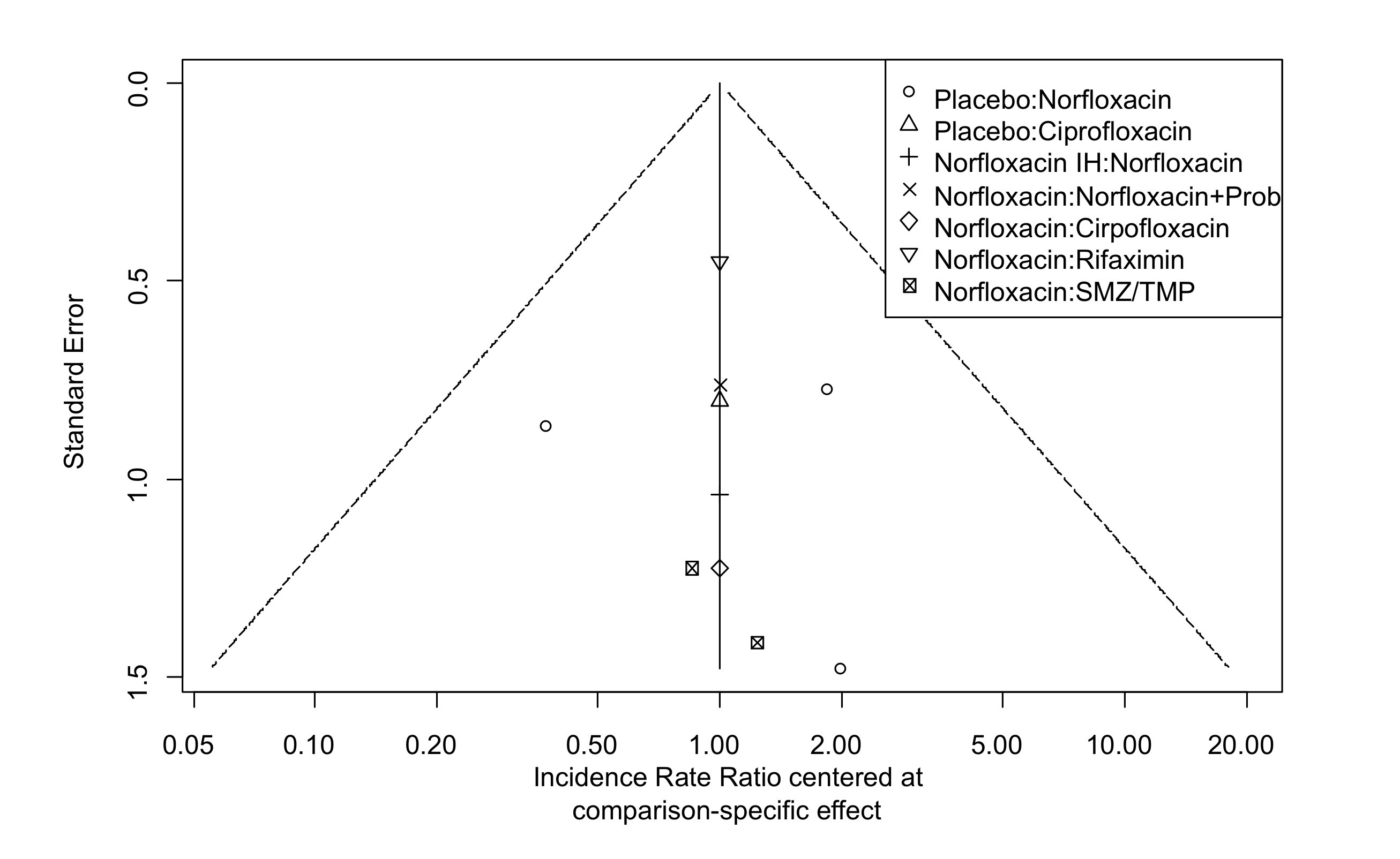 Supplementary Figure 2. Meta-Regression plot of time effects on the incidences rates per 10000 person days for spontaneous bacterial peritonitis in primary prophylaxis, separately for norfloxacin vs. placebo and intrahospital norfloxacin vs. placebo including all studies with norfloxacin1, 2, 6, 8-10, 12, 13, norfloxacin intrahospital12 and placebo6, 8, 10, 19 with direct and indirect comparison. Red points and line correspond to the observations and time trend (p=0.056) in the norfloxacin groups vs. the placebo and grey points and line correspond to the observations and time trend (p=0.679) in the placebo and norfloxacin intra-hospital group. The size of the circles corresponds to 1/standard error. 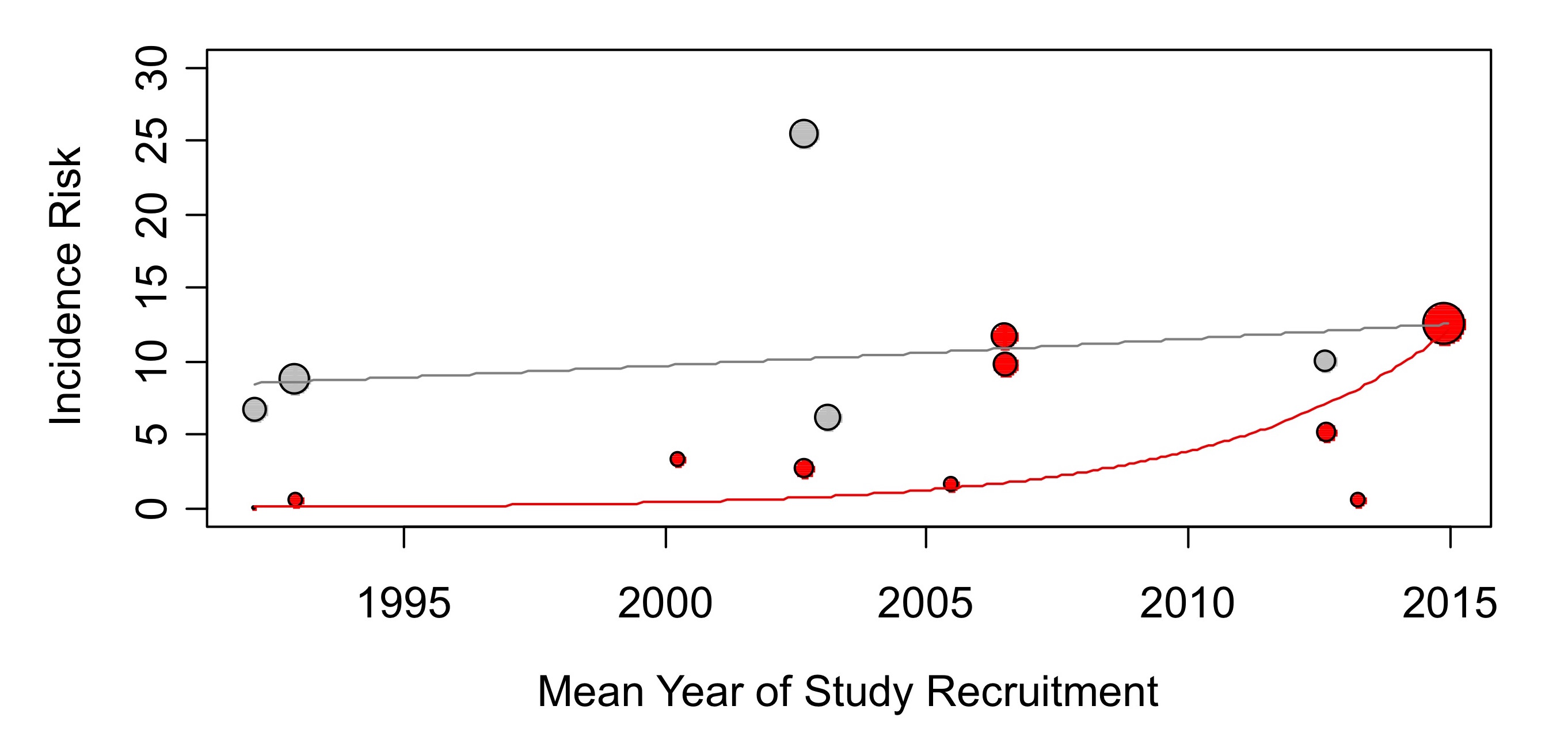 Supplementary Figure 3. Meta-regression analysis illustrating time trends of different co-factors analysed in this meta-analysis. Mean bilirubin (A) and mean albumin (B) slightly but significantly decreased over time, while all other cofactors (mean age, Child-Pugh score, creatinine and ascites protein) did not reveal significant time trends.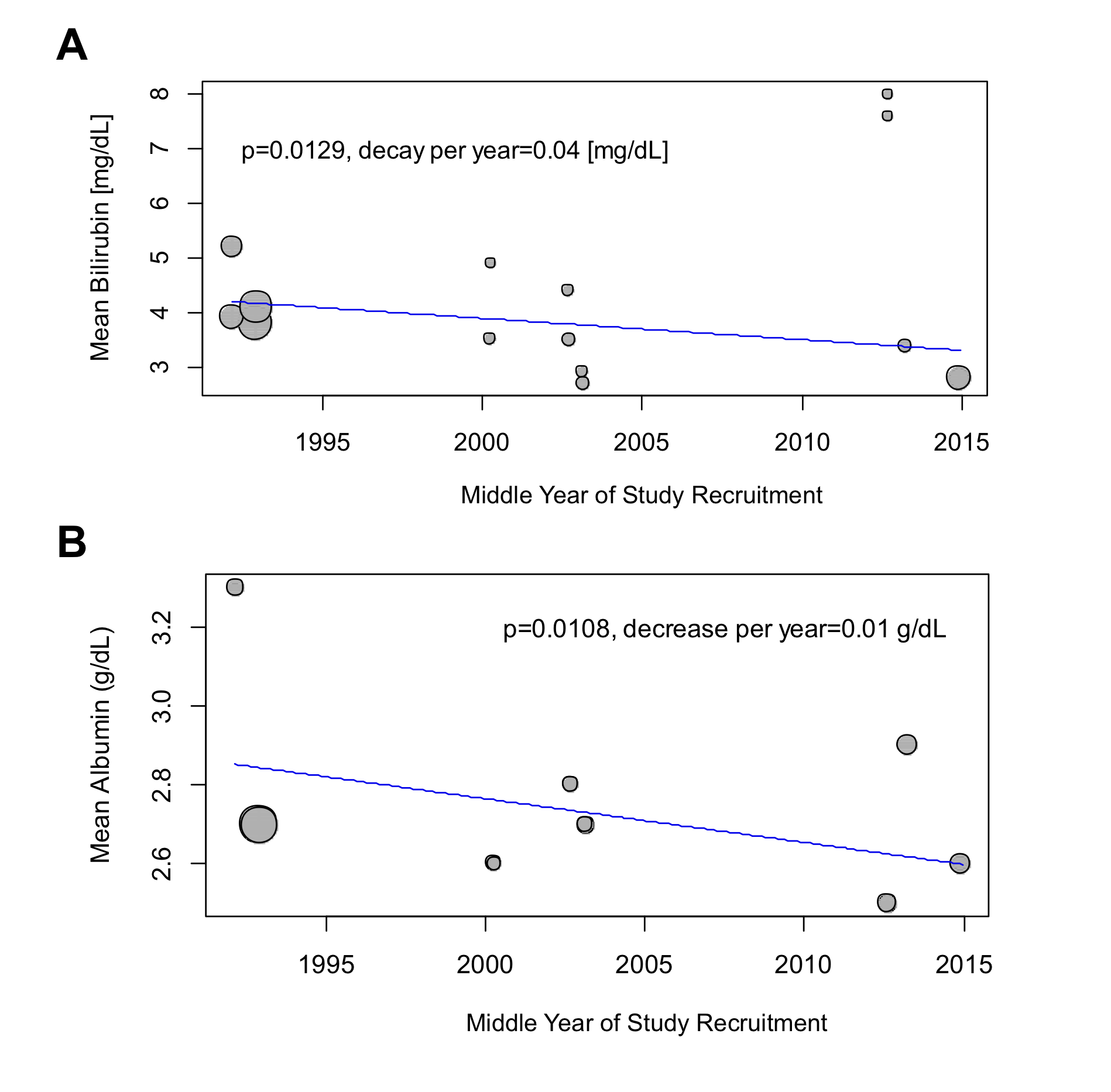 Supplementary Figure 4. Network graphs of secondary outcome analyses for secondary endpoints for primary prophylaxis. Panels A shows the network graph for the secondary endpoint death and Panels B shows the network graph for the secondary endpoint other infections.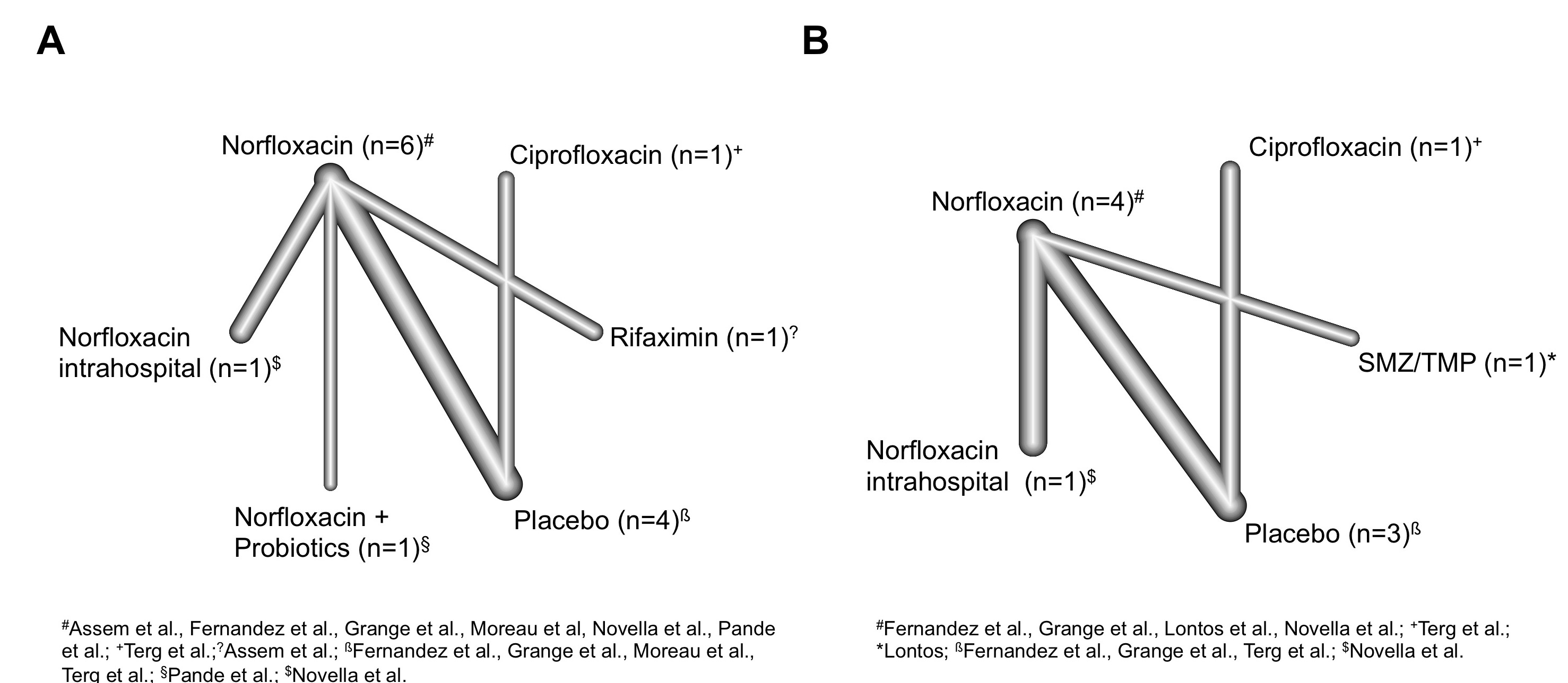 Supplementary Figure 5. Forest plot illustrating estimated incidence risk ratios (IRRs) of norfloxacin with the respective treatments for death from direct and indirect comparisons on a logarithmically scaled horizontal axis. Panels A and B show the results of network meta-analysis for primary prophylaxis, Panels C and D (pairwise meta-analysis) show the results for subgroup meta-analysis for secondary prophylaxis. Panels A and C show the results for the secondary endpoint death and Panels B and D show the results for the secondary endpoint other infections.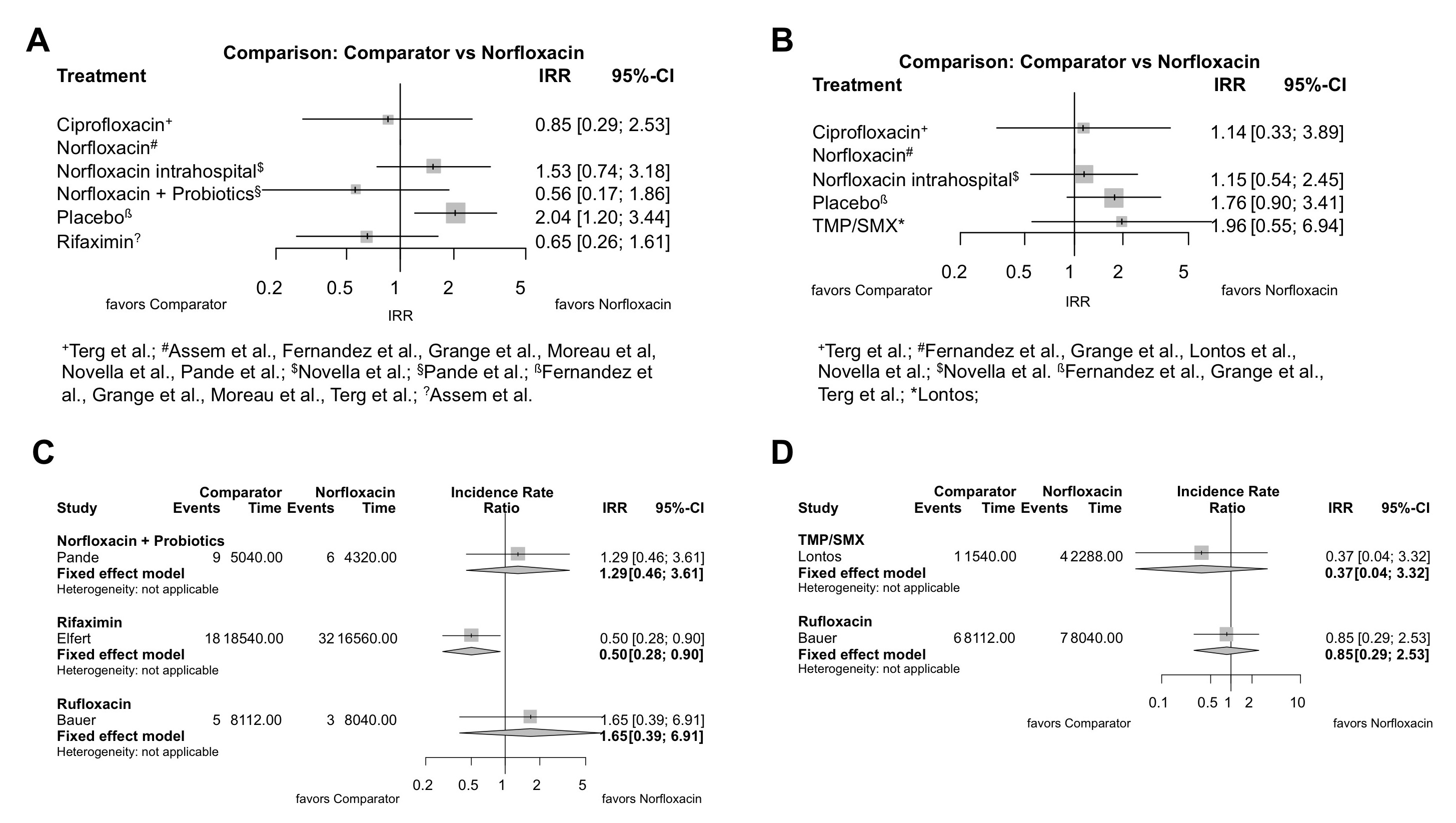 Supplementary Figure 6. Meta-Regression plot of incidence rate ratios (IRRs) for mortality in primary quinolone based prophylaxis. Red points indicate the studies with estimated IRRs of placebo/norfloxacin intra-hospital vs. norfloxacin, open circles indicate the studies with norfloxacin plus probiotics vs. norfloxacin and placebo vs. ciprofloxacin. The size of the circles corresponds to 1/standard error. Red lines show the trend in increasing IRRs for placebo vs. norfloxacin from direct and indirect comparisons in a network meta -egression model.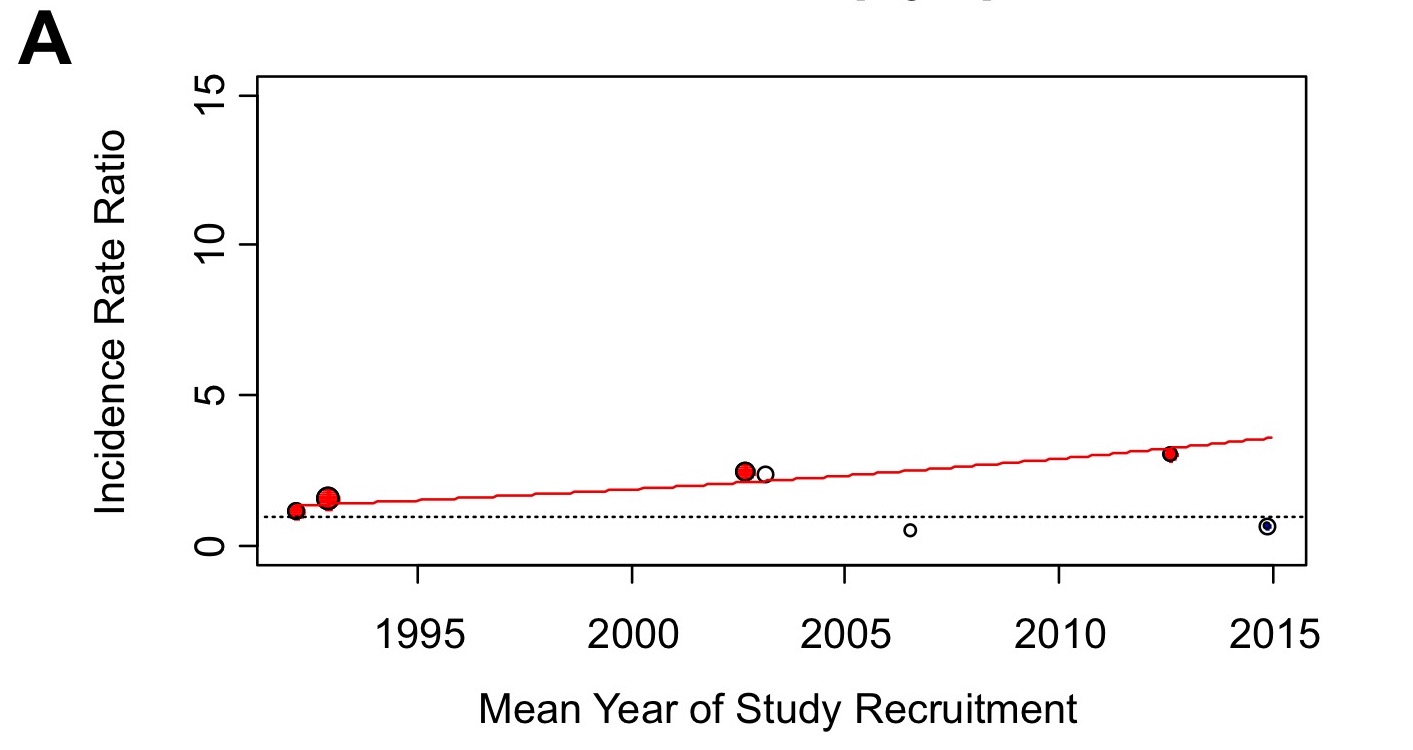 Included studies: all studies with primary prophylaxis (see also Figure 1) except: Alvarez et al., Lontos et al., Yim et al. REFERENCES 1. Alvarez RF, Mattos AA, Correa EB, Cotrim HP, Nascimento TV. Trimethoprim-sulfamethoxazole versus norfloxacin in the prophylaxis of spontaneous bacterial peritonitis in cirrhosis. Arq Gastroenterol 2005;42(4):256-62.2. Assem M, Elsabaawy M, Abdelrashed M, et al. Efficacy and safety of alternating norfloxacin and rifaximin as primary prophylaxis for spontaneous bacterial peritonitis in cirrhotic ascites: a prospective randomized open-label comparative multicenter study. Hepatol Int 2016;10(2):377-85.3. Bauer TM, Follo A, Navasa M, et al. Daily norfloxacin is more effective than weekly rufloxacin in prevention of spontaneous bacterial peritonitis recurrence. Dig Dis Sci 2002;47(6):1356-61.4. Danulescu RM, Ciobica A, Stanciu C, Trifan A. The role of rifaximine in the prevention of the spontaneous bacterial peritonitis. Rev Med Chir Soc Med Nat Iasi 2013;117(2):315-20.5. Elfert A, Abo Ali L, Soliman S, Ibrahim S, Abd-Elsalam S. Randomized-controlled trial of rifaximin versus norfloxacin for secondary prophylaxis of spontaneous bacterial peritonitis. Eur J Gastroenterol Hepatol 2016;28(12):1450-1454.6. Fernandez J, Navasa M, Planas R, et al. Primary prophylaxis of spontaneous bacterial peritonitis delays hepatorenal syndrome and improves survival in cirrhosis. Gastroenterology 2007;133(3):818-24.7. Gines P, Rimola A, Planas R, et al. Norfloxacin prevents spontaneous bacterial peritonitis recurrence in cirrhosis: results of a double-blind, placebo-controlled trial. Hepatology 1990;12(4 Pt 1):716-24.8. Grange JD, Roulot D, Pelletier G, et al. Norfloxacin primary prophylaxis of bacterial infections in cirrhotic patients with ascites: a double-blind randomized trial. J Hepatol 1998;29(3):430-6.9. Lontos S, Shelton E, Angus PW, et al. A randomized controlled study of trimethoprim-sulfamethoxazole versus norfloxacin for the prevention of infection in cirrhotic patients. J Dig Dis 2014;15(5):260-7.10. Moreau R, Elkrief L, Bureau C, et al. Effects of Long-term Norfloxacin Therapy in Patients with Advanced Cirrhosis. Gastroenterology 2018.11. Mostafa T, Badra G, Abdallah M. The efficacy and the immunomodulatory effect of rifaximin in prophylaxis of spontaneous bacterial peritonitis in cirrhotic Egyptian patients. Turk J Gastroenterol 2015;26(2):163-9.12. Novella M, Sola R, Soriano G, et al. Continuous versus inpatient prophylaxis of the first episode of spontaneous bacterial peritonitis with norfloxacin. Hepatology 1997;25(3):532-6.13. Pande C, Kumar A, Sarin SK. Addition of probiotics to norfloxacin does not improve efficacy in the prevention of spontaneous bacterial peritonitis: a double-blind placebo-controlled randomized-controlled trial. Eur J Gastroenterol Hepatol 2012;24(7):831-9.14. Sandhu BS, Gupta R, Sharma J, Singh J, Murthy NS, Sarin SK. Norfloxacin and cisapride combination decreases the incidence of spontaneous bacterial peritonitis in cirrhotic ascites. J Gastroenterol Hepatol 2005;20(4):599-605.15. Shamseya MM, Madkour MA. Rifaximin: A reasonable alternative for norfloxacin in the prevention of spontaneous bacterial peritonitis in patients with HCV-related liver cirrhosis. Alexandria Journal of Medicine 2016;52:219-226.16. Singh N, Gayowski T, Yu VL, Wagener MM. Trimethoprim-sulfamethoxazole for the prevention of spontaneous bacterial peritonitis in cirrhosis: a randomized trial. Ann Intern Med 1995;122(8):595-8.17. Soriano G, Guarner C, Teixido M, et al. Selective intestinal decontamination prevents spontaneous bacterial peritonitis. Gastroenterology 1991;100(2):477-81.18. Rolachon A, Cordier L, Bacq Y, et al. Ciprofloxacin and long-term prevention of spontaneous bacterial peritonitis: results of a prospective controlled trial. Hepatology 1995;22(4 Pt 1):1171-4.19. Terg R, Fassio E, Guevara M, et al. Ciprofloxacin in primary prophylaxis of spontaneous bacterial peritonitis: a randomized, placebo-controlled study. J Hepatol 2008;48(5):774-9.20. Yim HJ, Suh SJ, Jung YK, et al. Daily Norfloxacin vs. Weekly Ciprofloxacin to Prevent Spontaneous Bacterial Peritonitis: A Randomized Controlled Trial. Am J Gastroenterol 2018;113(8):1167-1176.Section/topic #Checklist item Reported on page # TITLE TITLE TITLE Title 1Identify the report as a systematic review, meta-analysis, or both. 1ABSTRACT ABSTRACT ABSTRACT Structured summary 2Provide a structured summary including, as applicable: background; objectives; data sources; study eligibility criteria, participants, and interventions; study appraisal and synthesis methods; results; limitations; conclusions and implications of key findings; systematic review registration number. 3INTRODUCTION INTRODUCTION INTRODUCTION Rationale 3Describe the rationale for the review in the context of what is already known. 4-5Objectives 4Provide an explicit statement of questions being addressed with reference to participants, interventions, comparisons, outcomes, and study design (PICOS). 5METHODS METHODS METHODS Protocol and registration 5Indicate if a review protocol exists, if and where it can be accessed (e.g., Web address), and, if available, provide registration information including registration number. 6Eligibility criteria 6Specify study characteristics (e.g., PICOS, length of follow-up) and report characteristics (e.g., years considered, language, publication status) used as criteria for eligibility, giving rationale. 6-7Information sources 7Describe all information sources (e.g., databases with dates of coverage, contact with study authors to identify additional studies) in the search and date last searched. 6-7Search 8Present full electronic search strategy for at least one database, including any limits used, such that it could be repeated. 6Study selection 9State the process for selecting studies (i.e., screening, eligibility, included in systematic review, and, if applicable, included in the meta-analysis). 6-7Data collection process 10Describe method of data extraction from reports (e.g., piloted forms, independently, in duplicate) and any processes for obtaining and confirming data from investigators. 7Data items 11List and define all variables for which data were sought (e.g., PICOS, funding sources) and any assumptions and simplifications made. 7Risk of bias in individual studies 12Describe methods used for assessing risk of bias of individual studies (including specification of whether this was done at the study or outcome level), and how this information is to be used in any data synthesis. 7Summary measures 13State the principal summary measures (e.g., risk ratio, difference in means). 8Synthesis of results 14Describe the methods of handling data and combining results of studies, if done, including measures of consistency (e.g., I2) for each meta-analysis. 8Section/topic #Checklist item Reported on page # Risk of bias across studies 15Specify any assessment of risk of bias that may affect the cumulative evidence (e.g., publication bias, selective reporting within studies). 8Additional analyses 16Describe methods of additional analyses (e.g., sensitivity or subgroup analyses, meta-regression), if done, indicating which were pre-specified. 8RESULTS RESULTS RESULTS Study selection 17Give numbers of studies screened, assessed for eligibility, and included in the review, with reasons for exclusions at each stage, ideally with a flow diagram. 9, Fig. 1Study characteristics 18For each study, present characteristics for which data were extracted (e.g., study size, PICOS, follow-up period) and provide the citations. 9, SI T. 2,3,4Risk of bias within studies 19Present data on risk of bias of each study and, if available, any outcome level assessment (see item 12). SI T. 5,6Results of individual studies 20For all outcomes considered (benefits or harms), present, for each study: (a) simple summary data for each intervention group (b) effect estimates and confidence intervals, ideally with a forest plot. 10-13, Fig. 3,4, SI Fig 2,3,5Synthesis of results 21Present results of each meta-analysis done, including confidence intervals and measures of consistency. 10-13, Fig. 3,4, SI Fig 2,3,5Risk of bias across studies 22Present results of any assessment of risk of bias across studies (see Item 15). 10-13, SI Fig.1Additional analysis 23Give results of additional analyses, if done (e.g., sensitivity or subgroup analyses, meta-regression [see Item 16]). 10-13DISCUSSION DISCUSSION DISCUSSION Summary of evidence 24Summarize the main findings including the strength of evidence for each main outcome; consider their relevance to key groups (e.g., healthcare providers, users, and policy makers). 14-17Limitations 25Discuss limitations at study and outcome level (e.g., risk of bias), and at review-level (e.g., incomplete retrieval of identified research, reporting bias). 16-17Conclusions 26Provide a general interpretation of the results in the context of other evidence, and implications for future research. 14-17FUNDING FUNDING FUNDING Funding 27Describe sources of funding for the systematic review and other support (e.g., supply of data); role of funders for the systematic review. 19First AuthorYear of publicationCenterStudy designType of prophylaxisAntibiotics for prophylaxisMean Length of Therapy & Follow-upa Total Number of PatientsEtiology of cirrhosis (A/V/O) AgebMale:FemaleN=Child Pugh CChild Pugh ScorebAscites Protein (g/dl)bAlvarez et al.1 2005multipleRCT1°/2°Norfloxacin  TMP/SMX163 days5720/?/37Aged 52±14 & 44±16M:F 38:1938/57-0.96±0.6 & 1.37±0.8Assem et al.2 2016multipleRCT1°NorfloxacinRifaximin180 days239?/222/17Aged 58±15 & 55±18M:F 176:63-10.1±1.6 &10.2±3.10.93±0.2 & 0.89±0.8Bauer et al.32002multipleRCT2°NorfloxacinRufloxacin201 days7924/51/4Aged 59±2 & 62±2M:F 55:2410.4±0.1 & 10.9±0.1NRDanulescu et al.42013multipleprospective1°RifaximinNR46NRNR46/46-NRElfert et al.52016singleRCT 2°NorfloxacinRifaximin180 days262NRAged 54±7 & 54±8M:F 142:120141/262-1.0 (0.2-3.0) & 1.1 (0.3-3.1)Fernandez et al.62007multipleRCT1°Norfloxacin210 days6836/?/32Aged 62±11 & 61±12M:F 45/239.9±1.5 & 10.4±1.50.9±0.4 & 0.9±0.3Gines et al.71990multipleRCT2°Norfloxacin213 days8046/?/34Aged 59±1 & 56±2M:F 54/26NR<1.0g/dl in 53/80Grange et al.81998multipleRCT 1°Norfloxacin128 days10793/10/4Aged 55 (35-70) & 55 (31-70) M:F 68:38NR0.9±3 & 1.0±0.3Lontos et al.92014multipleRCT1°/2°NorfloxacinTMP/SMX208 days8034/29/17Aged 53±10 & 56±10  M:F 60:2066/80-<1.5g/dl in 69/80Moreau et al.102018multipleRCT 1°cNorfloxacin83 days291223/24/44Aged 55±9 & 56±10 M:F 202:89291/29111.4±1.1 & 11.2±1.01.3±0.7 & 1.2±0.7Mostafa et al.112015singleRCT2°NorfloxacinRifaximinNR70NRAged 57±4 & 56±5M:F 36:4d-10.7±1.8 und 10.3±1.1NRNovella et al.121997multipleRCT1°Norfloxacin329 days10962/?/47Aged 62±1 & 58±2M:F 77:3256/1091.0±0.2 & 0.9±0.1Pande et al.132012singleRCT1°/2°Norfloxacin180 days11059/37/15Aged 48 (16-75)M:F 97:1311.0 (8-13)NRSandhu et al.142005singleRCT1°/2°Norfloxacin375 days9450/?/34Aged 44±12 & 46±9M:F NR26/941.0±0.2Shamseya et al.152016singleprospective1°/2°NorfloxacinRifaximin284 days860/86/0Aged 50±9 & 53±9M:F 68:1866/8611.5±2.1 & 11.5±-2.00.9±0.6 & 1.0±0.5Singh et al.161995multipleRCT1°/2°TMP/SMX90 days6024/34/7eAged 46 & 44,SD NRM:F NR10.0 & 10.5 (SD NR)NRSoriano et al.171991singleRCT1°fNorfloxacin27 days6332/20/11Aged 62±11 & 61±11M:F 38/2533/630.7±0.3 & 0.7±0.3Rolachon et al.181995multipleRCT1°/2°Ciprofloxacin156 days6055/1/4Aged 55±9M:F 32:2824/601.0±0.3Terg et al.19 2008multipleRCT1°Ciprofloxacin234 days100NRAged 56±10 & 58±11M:F NR8.5±1.5 & 8.3±1.30.8±0.3 & 0.9±0.4Yim et al.202018multipleRCT1°/2°NorfloxacinCiprofloxacin360 days12453/60/11Aged 55±10 M:F 90:349.6±1.80.5±0.2First AuthorStudy recruitmentCenterAntibiotics usedTotal Number of PatientsEtiology of cirrhosis (A/V/O) AgeMale:FemaleN=Child Pugh CChild Pugh ScoreBilirubin(mg/dl)Serum Albumin (g/dl)bCreatinine (g/dl)bAscites Protein (g/dl)bPrimary ProphylaxisPrimary ProphylaxisPrimary ProphylaxisPrimary ProphylaxisPrimary ProphylaxisPrimary ProphylaxisPrimary ProphylaxisPrimary ProphylaxisPrimary ProphylaxisPrimary ProphylaxisPrimary ProphylaxisPrimary ProphylaxisAlvarez et al.1 03/1999-03/2001multipleNorfloxacin  TMP/SMX5720/?/37Aged 52±14 & 44±16M:F 38:1938/57 (66.7)4.9±6.9 & 3.5 ±3.82.6±0.6 &2.6±0.61.8±0.4 & 1.0±0.41.0±0.6 & 1.4±0.8Assem et al.2 04/2014-05/2015multipleNorfloxacinRifaximin239?/222/17Aged 58±15 & 55±18M:F 176:6310.1±1.6 &10.2±3.12.8±1.1±2.8±0.72.6±0.9 & 2.7±0.41.6±0.4 & 1.5±0.70.9±0.2 & 0.9±0.8Fernandez et al.609/2000-07/2004multipleNorfloxacin6836/?/32Aged 62±11 & 61±12M:F 45/239.9±1.5 & 10.4±1.53.5±2.3 & 4.4±4.62.8±0.6 & 2.6±0.51.2±0.4 & 1.2±0.30.9±0.4 & 0.9±0.3Grange et al.802/1991-02/1993multipleNorfloxacin10793/10/4Aged 55 (35-70) & 55 (31-70) M:F 68:38NR5.2±0.8 & 3.9±0.63.3±3.4 & 3.0±0.50.8±.2 & 0.9±0.10.9±0.3 & 1.0±0.3Lontos et al.904/2005-07/2005multipleNorfloxacinTMP/SMX8034/29/17Aged 53±10 & 54±8  M:F 60:2066/80 (82.5)NRNRNRNRMoreau et al.1004/2010-11/2014multipleNorfloxacin291223/24/44Aged 55±9 & 56±10 M:F 202:89291/291 (100)*11.4±1.1 & 11.2±1.07.7±6.7 & 8.0±7.12.5±0.5 & 2.5±0.50.9±0.4 & 0.8±0.041.3±0.7 & 1.2±0.7Novella et al.1201/1992-09/1993multipleNorfloxacin10962/?/47Aged 62±1 & 58±2M:F 77:3256/109  (51.4)3.8±0.3 & 4.1±0.32.7±0.1 & 2.7±0.11.1±0.1 & 0.9±0.11.0±0.2 & 0.9±0.1Pande et al.1304/2005-08/2007singleNorfloxacin11059/37/15Aged 43 (16-72) & 46 (16-75) M:F 97:1311.0 & 11.03.2 & 3.42.5 & 2.60.9 & 0.8NRTerg et al.19 03/2000-12/2005multipleCiprofloxacin100NRAged 56±10 & 58±11M:F NR8.5±1.5 & 8.3±1.32.9±4.6 &2.7±3.22.7±0.5 & 2.9±0.60.9±0.3 & 0.9±0.20.8±0.3 & 0.9±0.4Yim et al.2011/2011-07/2014multipleNorfloxacinCiprofloxacin12453/60/11Aged 56±10 & 55±10M:F 90:349.6±1.9 & 9.7±1.73.4±3.4 & 3.9±5.82.9±0.4 & 2.9+0.40.9±0.3 & 1.0±0.31.0±0.3 & 1.1±0.3Secondary ProphylaxisSecondary ProphylaxisSecondary ProphylaxisSecondary ProphylaxisSecondary ProphylaxisSecondary ProphylaxisSecondary ProphylaxisSecondary ProphylaxisSecondary ProphylaxisSecondary ProphylaxisSecondary ProphylaxisSecondary ProphylaxisAlvarez et al.1 03/1999-03/2001multipleNorfloxacin  TMP/SMX5720/?/37Aged 52±14 & 44±16M:F 38:1938/57 (66.7)4.9±6.9 & 3.5 ±3.82.6±0.6 &2.6±0.61.8±0.4 & 1.0±0.41.0±0.6 & 1.4±0.8Bauer et al.3NRmultipleNorfloxacinRufloxacin7924/51/4Aged 59±2 & 62±2M:F 55:2410.4±0.1 & 10.9±0.12.9±0.3 & 3.0±0.42.7±0.9 & 2.8±0.91.1±0.1 & 1.0±0.1NRElfert et al.501/2014-12/2014singleNorfloxacinRifaximin262NRAged 54±7 & 54±8M:F 142:120141/262 (53.4)2.5±0.6 & 2.7±0.92.8±0.5 & 2.7±0.3 1.3±0.2 & 1.3±0.21.0 & 1.1Lontos et al.904/2005-07/2005multipleNorfloxacinTMP/SMX8034/29/17Aged 53±10 & 54±8 M:F 60:2066/80 (82.5)NRNRNRNRPande et al.1304/2005-08/2007singleNorfloxacin11059/37/15Aged 48 (16-75)M:F 97:1311.0 (8-13)3.2 & 3.42.5 & 2.60.9 & 0.8NRYim et al.2011/2011-07/2014multipleNorfloxacinCiprofloxacin12453/60/11Aged 56±10 & 55±10M:F 90:349.6±1.9 & 9.7±1.73.4±3.4 & 3.9±5.82.9±0.4 & 2.9+0.40.9±0.3 & 1.0±0.31.0±0.3 & 1.1±0.3First AuthorYear of Study<14d before antibiotic therapy HCCOther malignancyOther malignancy<14d/current gastrointestinal hemorrhage<14d/current gastrointestinal hemorrhageSevere Liver impairmentSevere renal Impairment HIVAlvarez et al.1 2005XXXXX----Assem et al.2 2016XX-XaXa--XXBauer et al.32002-X---XXX-Elfert et al.52016XbXXXXXX-XFernandez et al.62007XcX-----XXGrange et al.81998-XXXX----Lontos et al.92014XX-----XXMoreau et al.102018-Xd- ------Novella et al.121997-XX--XX--Pande et al.132012-XX--XXX-Terg et al.19 2008XeXXXXXXX-Yim et al.202018XXX--XX-XStudyQ1Q2Q3Q4Q5Q6Q7Q8Q9Q10Q11Q12Q13Q14Study QualityAlvarez et al.1 YNRNRNRNRNNRNRYYYNRYYFairAssem et al.2 YYYNNRYYYYYYYYYGoodBauer et al.3YYYNNRYYYYYYYYYGoodElfert et al.5YYYNNRYYYYYYYYYGoodFernandez et al.6YYYYYYYYYYYYYYGoodGrange et al.8YNRNRYYYYYYYYYYYGoodLontos et al.9YNRNRYYYNYYYYYYYFairMoreau et al.10YYYYYYYYYYYNYYGoodNovella et al.12YYYYYYYYYYYNRYYGoodPande et al.13YYYYYYYYYYYYYYGoodTerg et al.19 YYYYYYYYYYYYYYGoodYim et al.20YYYNNRYYYYYYYYYGoodQ1. Was the study described as randomized, a randomized trial, a randomized clinical trial, or an RCT?Q2. Was the method of randomization adequate (i.e., use of randomly generated assignment)?Q3. Was the treatment allocation concealed (so that assignments could not be predicted)?Q4. Were study participants and providers blinded to treatment group assignment?Q5. Were the people assessing the outcomes blinded to the participants' group assignments?Q6. Were the groups similar at baseline on important characteristics that could affect outcomes (e.g., demographics, risk factors, co-morbid conditions)?Q7. Was the overall drop-out rate from the study at endpoint 20% or lower of the number allocated to treatment?Q8. Was the differential drop-out rate (between treatment groups) at endpoint 15 percentage points or lower?Q9. Was there high adherence to the intervention protocols for each treatment group?Q10. Were other interventions avoided or similar in the groups (e.g., similar background treatments)?Q11. Were outcomes assessed using valid and reliable measures, implemented consistently across all study participants?Q12. Did the authors report that the sample size was sufficiently large to be able to detect a difference in the main outcome between groups with at least 80% power?Q13. Were outcomes reported or subgroups analyzed prespecified (i.e., identified before analyses were conducted)?Q14. Were all randomized participants analyzed in the group to which they were originally assigned, i.e., did they use an intention-to-treat analysis?Investigated VariableIncidence Rate Ratio(95% confidence interval)p-ValueCiprofloxacin1.75 (1.06-2.91)0.1229Norfloxacin+Probiotics0.84 (0.43-1.64)0.6685Placebo/intrahosp. Norfloxacin5.31 (3.74-7.54)0.0011Rifaximin0.55 (0.28-1.08)0.1909Trimethoprim/sulfamethoxazole1.57 (0.98-2.53)0.1689Effect over time0.92 (0.88-0.95)0.0192StudyYear of publicationNorfloxacin groupNorfloxacin groupNorfloxacin groupPlacebo groupPlacebo groupPlacebo groupRisk ratio: norfloxacin vs. placeboStudyYear of publicationn=SBPn (total)SBP per patient yearn=SBPn (total)SBP per patient yearRisk ratio: norfloxacin vs. placeboGrange199803505540.2490Fernandez20072350.09910330.9290.107Moreau20182460.1914560.3622.540